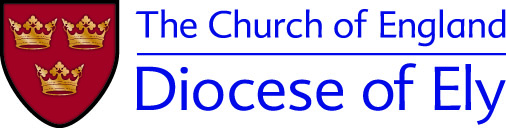 EXAMPLE ROLE OUTLINE: MESSY CHURCH TEAM LEADER 		 The Church takes the safety of everyone within the church very seriously and expects that everyone will work within the Church safeguarding policy. In particular, the Church expects anyone who becomes aware of a safeguarding risk or of actual abuse, to immediately raise this with Parish Safeguarding Officer.Those who work with children, young people and/or adults who are vulnerable should have a commitment to: Treat individuals with respect Recognise and respect their abilities and potential for development Working in ways that meet and develop the personal, spiritual, social and pastoral needs Promote their rights to make their own decisions and choices, unless it is unsafe Ensure their welfare and safety The promotion of social justice, social responsibility and respect for others Confidentiality, never passing on personal information, except to the person you are responsible to, unless there are safeguarding issues of concern which must always be reported to the person named above. Role Messy Church Team Leader Responsible to Responsible to Key Responsibilities of the Role (tasks to be undertaken) Key Responsibilities of the Role (tasks to be undertaken) Your role includes: Meeting to plan the sessions Helping source and prepare the materials and equipment Praying for Messy Church independently and when possible at the prayer meeting beforehand Letting the rest of the planning team know your availability Helping set up the night before if possible Welcoming families and chatting to them Leading your activity, sharing the story and helping families enjoy their time at your table Clearing up as much as you can Joining in the Celebration, leading it as required and encouraging families to participate Eating with the families and chatting with them Clearing up afterwards as much as possible Emailing in reflections on how the session went and on any thoughts / stories / changes/ suggestions Encouraging, affirming and inspiring the rest of the team Your role includes: Meeting to plan the sessions Helping source and prepare the materials and equipment Praying for Messy Church independently and when possible at the prayer meeting beforehand Letting the rest of the planning team know your availability Helping set up the night before if possible Welcoming families and chatting to them Leading your activity, sharing the story and helping families enjoy their time at your table Clearing up as much as you can Joining in the Celebration, leading it as required and encouraging families to participate Eating with the families and chatting with them Clearing up afterwards as much as possible Emailing in reflections on how the session went and on any thoughts / stories / changes/ suggestions Encouraging, affirming and inspiring the rest of the team Required for role A love of Jesus Christ and a desire to share your faith with the families through actions and words A positive, cooperative, helpful, loving, forgiving attitude to team and families An understanding that it's messy and will never be perfect Ability to take responsibility and take the initiative Ability to support and manage team members Required for role A love of Jesus Christ and a desire to share your faith with the families through actions and words A positive, cooperative, helpful, loving, forgiving attitude to team and families An understanding that it's messy and will never be perfect Ability to take responsibility and take the initiative Ability to support and manage team members Desirable for roleExperimenting with initiatives to deepen discipleship Attending / organising periodic team training and socials Adaptability 'Mucking in' where needed A willingness to share your own ideas and limitations without fear of being judged Desirable for roleExperimenting with initiatives to deepen discipleship Attending / organising periodic team training and socials Adaptability 'Mucking in' where needed A willingness to share your own ideas and limitations without fear of being judged Any arrangements for induction, training & supportAttendance at Safeguarding Training within six months of beginning role and thereafter every three years requiredAny arrangements for induction, training & supportAttendance at Safeguarding Training within six months of beginning role and thereafter every three years requiredAny practical arrangements relevant to the role (e.g. process for paying expenses, times role should be carried out, provision of equipment)Any practical arrangements relevant to the role (e.g. process for paying expenses, times role should be carried out, provision of equipment)Role to be reviewed(insert date)AnnuallyThe role is eligible for a criminal record check which is renewable every three yearsYes